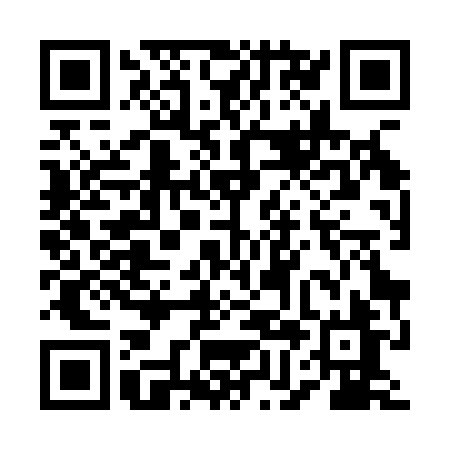 Ramadan times for Warka, PolandMon 11 Mar 2024 - Wed 10 Apr 2024High Latitude Method: Angle Based RulePrayer Calculation Method: Muslim World LeagueAsar Calculation Method: HanafiPrayer times provided by https://www.salahtimes.comDateDayFajrSuhurSunriseDhuhrAsrIftarMaghribIsha11Mon4:054:055:5811:453:385:345:347:1912Tue4:034:035:5511:453:395:355:357:2113Wed4:014:015:5311:453:415:375:377:2314Thu3:583:585:5111:443:425:395:397:2515Fri3:563:565:4911:443:435:405:407:2716Sat3:533:535:4611:443:455:425:427:2917Sun3:503:505:4411:433:465:445:447:3118Mon3:483:485:4211:433:485:465:467:3319Tue3:453:455:3911:433:495:475:477:3520Wed3:433:435:3711:433:505:495:497:3721Thu3:403:405:3511:423:525:515:517:3922Fri3:373:375:3311:423:535:525:527:4123Sat3:353:355:3011:423:545:545:547:4324Sun3:323:325:2811:413:565:565:567:4525Mon3:293:295:2611:413:575:585:587:4726Tue3:273:275:2311:413:585:595:597:4927Wed3:243:245:2111:404:006:016:017:5128Thu3:213:215:1911:404:016:036:037:5329Fri3:183:185:1611:404:026:046:047:5530Sat3:163:165:1411:404:036:066:067:5731Sun4:134:136:1212:395:057:087:089:001Mon4:104:106:1012:395:067:097:099:022Tue4:074:076:0712:395:077:117:119:043Wed4:044:046:0512:385:087:137:139:064Thu4:014:016:0312:385:107:157:159:085Fri3:583:586:0012:385:117:167:169:116Sat3:553:555:5812:385:127:187:189:137Sun3:523:525:5612:375:137:207:209:158Mon3:493:495:5412:375:147:217:219:189Tue3:463:465:5112:375:167:237:239:2010Wed3:433:435:4912:365:177:257:259:22